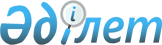 Қызылорда облысы Қазалы аудандық мәслихатының "2024-2026 жылдарға арналған Аранды ауылдық округінің бюджеті туралы" 2023 жылғы 22 желтоқсандағы № 155 шешіміне өзгерістер мен толықтырулар енгізу туралыҚызылорда облысы Қазалы аудандық мәслихатының 2024 жылғы 5 наурыздағы № 194 шешімі
      Қызылорда облысы Қазалы аудандық мәслихаты ШЕШІМ ҚАБЫЛДАДЫ:
      1. Қызылорда облысы Қазалы аудандық мәслихатының "2024-2026 жылдарға арналған Аранды ауылдық округінің бюджеті туралы" 2023 жылғы 22 желтоқсандағы № 155 шешіміне мынадай өзгерістер мен толықтырулар енгізілсін:
      1-тармақ жаңа редакцияда жазылсын:
      "1. 2024-2026 жылдарға арналған Аранды ауылдық округінің бюджеті 1, 2, 3-қосымшаларға сәйкес, оның ішінде 2024 жылға мынадай көлемдерде бекітілсін:
      1) кірістер – 113153 мың теңге, оның ішінде:
      салықтық түсімдер – 6769 мың теңге;
      салықтық емес түсімдер – 22 мың теңге;
      негізгі капиталды сатудан түсетін түсімдер – 200 мың теңге;
      трансферттер түсімі – 106162 мың теңге;
      2) шығындар – 113522 мың теңге, оның ішінде;
      3) таза бюджеттік кредиттеу – 0;
      бюджеттік кредиттер – 0;
      бюджеттік кредиттерді өтеу – 0;
      4) қаржы активтерімен операциялар бойынша сальдо – 0;
      қаржы активтерін сатып алу – 0;
      мемлекеттің қаржы активтерін сатудан түсетін түсімдер – 0;
      5) бюджет тапшылығы (профициті) – -369 мың теңге;
      6) бюджет тапшылығын қаржыландыру (профицитті пайдалану) – 369 мың теңге;
      қарыздар түсімі – 0;
      қарыздарды өтеу – 0;
      бюджет қаражатының пайдаланылатын қалдықтары – 369 мың теңге.".
      2. Аталған шешімнің 1-қосымшасы осы шешімнің 1-қосымшасына сәйкес жаңа редакцияда жазылсын.
      3. Осы шешімнің 2-қосымшасына сәйкес аталған шешім 4-қосымшасымен толықтырылсын.
      4. Осы шешім 2024 жылғы 1 қаңтардан бастап қолданысқа енгізіледі. 2024 жылға арналған Аранды ауылдық округінің бюджеті 2024 жылға арналған аудандық бюджетте Аранды ауылдық округі бюджетіне республикалық бюджет қаражаты есебінен берілетін нысаналы трансферттер
					© 2012. Қазақстан Республикасы Әділет министрлігінің «Қазақстан Республикасының Заңнама және құқықтық ақпарат институты» ШЖҚ РМК
				
      Қазалы аудандық мәслихатының төрағасы 

Ғ. Әліш
Қазалы аудандық мәслихатының
2024 жылғы "05" наурыздағы
№ 194 шешіміне 1-қосымшаҚазалы аудандық мәслихатының
2023 жылғы "22" желтоқсандағы
№ 155 шешіміне 1-қосымша
Санаты
Санаты
Санаты
Санаты
Сомасы, мың теңге
Сыныбы
Сыныбы
Сыныбы
Сомасы, мың теңге
Кіші сыныбы
Кіші сыныбы
Сомасы, мың теңге
Атауы
Сомасы, мың теңге
1. Кірістер
113153
1
Салықтық түсімдер
6769
02
Табыс салығы
3748
2
Жеке табыс салығы
3748
04
Меншiкке салынатын салықтар
3019
1
Мүлiкке салынатын салықтар
99
3
Жер салығы
166
4
Көлiк құралдарына салынатын салық
2754
05
Тауарларға, жұмыстарға және қызметтер көрсетуге салынатын ішкі салықтар
2
3
Табиғи және басқа ресурстарды пайдаланғаны үшін түсетін түсімдер
2
2
Салықтық емес түсiмдер
22
01
Мемлекеттік меншіктен түсетін кірістер
22
5
Мемлекет меншігіндегі мүлікті жалға беруден түсетін кірістер
22
3
Негізгі капиталды сатудан түсетін түсімдер
200
03
Жерді және материалдық емес активтерді сату
200
1
Жерді сату
200
4
Трансферттердің түсімдері
106162
02
Мемлекеттiк басқарудың жоғары тұрған органдарынан түсетiн трансферттер
106162
3
Аудандардың (облыстық маңызы бар қаланың) бюджетінен трансферттер
106162
Функционалдық топ
Функционалдық топ
Функционалдық топ
Функционалдық топ
Бюджеттік бағдарламалардың әкiмшiсi
Бюджеттік бағдарламалардың әкiмшiсi
Бюджеттік бағдарламалардың әкiмшiсi
Бағдарлама
Бағдарлама
Атауы
2. Шығындар
113522
01
Жалпы сипаттағы мемлекеттiк көрсетілетін қызметтер
48888
124
Аудандық маңызы бар қала, ауыл, кент, ауылдық округ әкімінің аппараты
48888
001
Аудандық маңызы бар қала, ауыл, кент, ауылдық округ әкімінің қызметін қамтамасыз ету жөніндегі қызметтер
48689
022
Мемлекеттік органдардың күрделі шығыстары
199
06
Әлеуметтiк көмек және әлеуметтiк қамсыздандыру
4486
124
Аудандық маңызы бар қала, ауыл, кент, ауылдық округ әкімінің аппараты
4486
003
Мұқтаж азаматтарға үйде әлеуметтік көмек көрсету
4486
07
Тұрғын үй-коммуналдық шаруашылық
16219
124
Аудандық маңызы бар қала, ауыл, кент, ауылдық округ әкімінің аппараты
4309
014
Елді мекендерді сумен жабдықтауды ұйымдастыру
4309
124
Аудандық маңызы бар қала, ауыл, кент, ауылдық округ әкімінің аппараты
11910
008
Елді мекендердегі көшелерді жарықтандыру
4154
009
Елді мекендердің санитариясын қамтамасыз ету
686
011
Елді мекендерді абаттандыру мен көгалдандыру
7070
08
Мәдениет, спорт, туризм және ақпараттық кеңістiк
42623
124
Аудандық маңызы бар қала, ауыл, кент, ауылдық округ әкімінің аппараты
42623
006
Жергіліктідеңгейдемәдени-демалысжұмысынқолдау
42623
12
Көлiкжәне коммуникация
1306
124
Аудандық маңызы бар қала, ауыл, кент, ауылдық округ әкімінің аппараты
1306
013
Аудандық маңызы бар қалаларда, ауылдарда, кенттерде, ауылдық округтерде автомобиль жолдарының жұмыс істеуін қамтамасыз ету
1306
15
Трансферттер
0
124
Аудандық маңызы бар қала, ауыл, кент, ауылдық округ әкімінің аппараты
0
048
Пайдаланылмаған (толық пайдаланылмаған) нысаналы трансферттерді қайтару
0
3. Таза бюджеттік кредиттеу
0
Бюджеттік кредиттер
0
Бюджеттік кредиттерді өтеу
0
4. Қаржы активтерімен операциялар бойынша сальдо
0
Қаржы активтерін сатып алу
0
Мемлекеттің қаржы активтерін сатудан түсетін түсімдер
0
5. Бюджет тапшылығы (профициті)
-369
6.Бюджет тапшылығын қаржыландыру (профицитін пайдалану)
369
8
Бюджет қаражатының пайдаланылатын қалдықтары
369
01
Бюджет қаражаты қалдықтары
369
1
Бюджет қаражатының бос қалдықтары
369Қазалы аудандық мәслихатының
2024 жылғы "05" наурыздағы
№ 194 шешіміне 2-қосымшаҚазалы аудандық мәслихатының
2023 жылғы "22" желтоқсандағы
№ 155 шешіміне 4-қосымша
№
Атауы
Сомасы, мың теңге
Ағымдағы нысаналы трасферттер
231
1
Аранды ауылдық округі әкімінің аппаратына Азаматтық қызметшілердің жекелеген санаттарының, ұйымдар жұмыскерлерінің, қазыналық кәсіпорындар жұмыскерлерінің жалақысын арттыруға берілген трансферттер
77
2
Қожабақы ауылдықмәдениет үйіне Азаматтық қызметшілердің жекелеген санаттарының, ұйымдар жұмыскерлерінің, қазыналық кәсіпорындар жұмыскерлерінің жалақысын арттыруға берілген трансферттер
114
3
Су тұщыту қондырғысының мамандарына Азаматтық қызметшілердің жекелеген санаттарының, ұйымдар жұмыскерлерінің, қазыналық кәсіпорындар жұмыскерлерінің жалақысын арттыруға берілген трансферттер
40